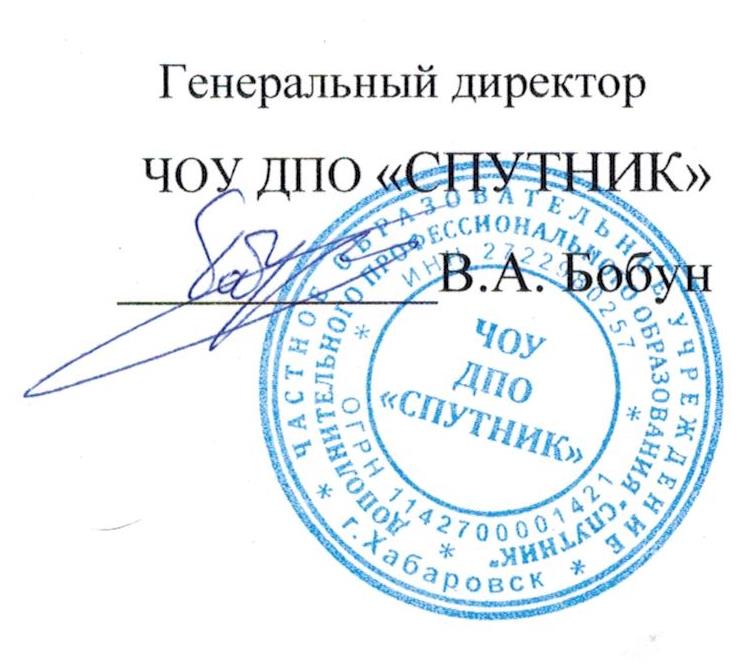 	ПЛАН ФИНАНСОВО-ХОЗЯЙСТВЕННОЙ ДЕЯТЕЛЬНОСТИ НА 2016 ГОДЧАСТНОЕ ОБРАЗОВАТЕЛЬНОЕ УЧРЕЖДЕНИЕ ДОПОЛНИТЕЛЬНОГО ПРОФЕССИОНАЛЬНОГО ОБРАЗОВАНИЯ «СПУТНИК»
(ЧОУ ДПО «СПУТНИК»)Единица измерения: российский рубль Юридический адрес:680000, г. Хабаровск, ул. Пушкина, дом 54, оф. 1507а Фактический адрес:680000, г. Хабаровск, ул. Пушкина, дом 54, оф. 1507а1. Сведения о деятельности негосударственного образовательного учрежденияЦели деятельности учреждения:Организация и проведение повышения квалификации и профессиональной переподготовки специалистов предприятий, организаций и учреждений, государственных служащих, высвобождаемых работников, незанятого населения и безработных специалистов.Виды деятельности:Реализация дополнительных образовательных программ повышения квалификации и переподготовки руководящих работников и специалистовАпробирование новых направлений профессионального обучения, учебных курсов, интенсивных технологий обучения и внедрение их в практику образовательного процесса	2. Показатели по поступлениям и выплатам на 2016год3. Сведения о поступления денежных средств за 2015годОказания услуг в сфере образования – 200 300,00 руб.Прочие поступления – 100 000,00 руб3. Израсходовано денежных средств в 2015 году, всего 0,00 руб. Структура расходов в (%)Оплата труда и начисления на выплаты по оплате труда,	72Арендная плата за пользование имуществом	8.8Обеспечение и обслуживание учебного процесса (информационное,	4.7библиотечное и прочее обслуживание учащихся)Программное обеспечение	0.4Услуги связи и почты	0.4Услуги банка	0.6Налоги и обязательный платежи в бюджет	1.5Прочие расходы	11.6Остаток денежных средств на начало года100 0001Поступление всего1 340 3001.1.Оказание услуг в сфере образования1 340 3001.2.Прочие100 0002Выплаты всего1 340 3002.1Оплата труда и начисления на выплаты по оплате труда, всего750 000 (38,1 %)в том числе:Заработная плата420 383Начисления на выплаты по оплате труда420 3832.2Арендная плата за пользование имуществом860 000 (43,4%)2.3Приобретение материальных запасов65 000(1%)2.6Обеспечение и обслуживание учебного процесса (информационное, библиотечное и прочее обслуживание учащихся)118 000 (2%)2.7Программное обеспечение180 000 (3%)2.8Услуги связи и почты130 800(2,2%)2.9Услуги банка24 000 (0,4%)2.10Налоги и обязательный платежи в бюджет360 000 (6,1 %)2.11Прочие расходы219 400 (3,9%)